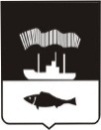 АДМИНИСТРАЦИЯ ГОРОДА МУРМАНСКАП О С Т А Н О В Л Е Н И Е                                                                                                                            № О внесении изменений в постановление администрации города Мурманска от 01.02.2012 № 173 «Об утверждении административного регламента предоставления муниципальной услуги «Приём заявлений и выдача документов о согласовании переустройства и (или) перепланировки жилого помещения»(в ред. постановлений от 16.11.2012 № 2709, от 21.01.2013 № 63,от 30.04.2013 № 952, от 27.11.2013 № 3445, от 30.04.2014 № 1244,от 29.10.2014 № 3583, от 30.06.2016 № 1938, от 06.04.2017 № 939,от 14.12.2017 № 3950, от 14.02.2018 № 389, от 04.06.2018 № 1639,от 14.08.2018 № 2582, от 25.12.2018 № 4503, от 15.04.2019 № 1364)В соответствии с Федеральными законами от 06.10.2003 № 131-ФЗ «Об общих принципах организации местного самоуправления в Российской Федерации», от 27.07.2010 № 210-ФЗ «Об организации предоставления государственных и муниципальных услуг», Уставом муниципального образования городской округ город-герой Мурманск, постановлениями администрации города Мурманска от 26.02.2009 № 321 «О порядке разработки и утверждения административных регламентов предоставления муниципальных услуг в муниципальном образовании город Мурманск»,           от 11.01.2013 № 01 «О Порядке подачи и рассмотрения жалоб на решения и действия (бездействия) исполнительно-распорядительного органа местного самоуправления - администрации города Мурманска (структурных подразделений администрации города Мурманска), её должностных лиц, муниципальных служащих, подведомственных администрации города Мурманска учреждений и их должностных лиц, предоставляющих муниципальные услуги», п о с т а н о в л я ю:1. Внести изменения в постановление администрации города Мурманска от 01.02.2012 № 173 «Об утверждении административного регламента предоставления муниципальной услуги «Приём заявлений и выдача документов о согласовании переустройства и (или) перепланировки жилого помещения» (в ред. постановлений от 16.11.2012 № 2709, от 21.01.2013 № 63, от 30.04.2013      № 952, от 27.11.2013 № 3445, от  30.04.2014 № 1244, от 29.10.2014 № 3583,       от 30.06.2016 № 1938, от 06.04.2017 № 939, от 14.12.2017 № 3950, от 14.02.2018 № 389, от 04.06.2018 № 1639, от 14.08.2018 № 2582, от 25.12.2018 № 4503,        от 15.04.2019 № 1364) следующие изменения:1.1. В преамбуле слова «Уставом муниципального образования город Мурманск» заменить словами «Уставом муниципального образования городской округ город-герой Мурманск».2. Внести изменения в приложение к постановлению администрации города Мурманска от 01.02.2012 № 173 «Об утверждении административного регламента предоставления муниципальной услуги «Приём заявлений и выдача документов о согласовании переустройства и (или) перепланировки жилого помещения» (в ред. постановлений от 16.11.2012 № 2709, от 21.01.2013 № 63,     от 30.04.2013 № 952, от 27.11.2013 № 3445, от 30.04.2014 № 1244, от 29.10.2014 № 3583, от 30.06.2016 № 1938, от 06.04.2017 № 939, от 14.12.2017 № 3950,          от 14.02.2018 № 389, от 04.06.2018 № 1639, от 14.08.2018 № 2582, от 25.12.2018    № 4503, от 15.04.2019 № 1364), изменения согласно приложению к настоящему постановлению.2. Отделу информационно-технического обеспечения и защиты информации администрации города Мурманска (Кузьмин А.Н.) разместить настоящее постановление с приложением на официальном сайте администрации города Мурманска в сети Интернет.3. Редакции газеты «Вечерний Мурманск» (Хабаров В.А.) опубликовать настоящее постановление с приложением.4. Настоящее постановление вступает в силу со дня официального опубликования.5. Контроль за выполнением настоящего постановления возложить на заместителя главы администрации города Мурманска Доцник В.А.Глава администрациигорода Мурманска                                                                         Ю.В. Сердечкин                    